Светильники общего назначения светодиодные встраиваемые, ТМ «FERON», серии: ALмодель: AL777Инструкция по эксплуатации и технический паспортОписаниеСветильники предназначены для общего и декоративного освещения помещений офисов, торговых и выставочных залов, помещений общественного питания, магазинов и пр.Устанавливается в нишу из нормально воспламеняемого материала.Светильники предназначены для работы в сети переменного тока с номинальным напряжением 230В/50Гц по ГОСТ 29322-92. Качество электроэнергии должно удовлетворять  ГОСТ Р 54149-2010.Технические характеристикиКомплектация Светильник в сборе;Коробка упаковочная;Инструкция по эксплуатации, гарантийный талон;Крепежный комплект.Меры предосторожностиСветильник работает от сети переменного тока с номинальным напряжением 230В/50Гц, которое является опасным. К работе со светильник допускаются лица, имеющие группу по электробезопасности не ниже III.Запрещена эксплуатация светильника с поврежденным питающим кабелем, поврежденным корпусом или поврежденным корпусом драйвера.Запрещена эксплуатация светильника без драйвера (в комплекте светильника).Запрещена эксплуатация светильника в помещениях с повышенным содержанием пыли или влаги.Светильник предназначен для использования внутри помещений.Запрещена эксплуатация светильника с диммером.Запрещена эксплуатация светильника в сетях не отвечающих требованиям  ГОСТ Р 54149-2010.Радиоактивные и ядовитые вещества в состав светильника не входят.Монтаж и подключение светильникаВНИМАНИЕ: МОНТАЖ И ПОДКЛЮЧЕНИЕ СВЕТИЛЬНИКА ОСУЩЕСТВЛЯТЬ ТОЛЬКО ПРИ ОТКЛЮЧЕННОМ ЭЛЕКТРОПИТАНИИ!!!Достаньте светильник из упаковки и проведите внешний осмотр, проверьте наличие всей необходимой комплектации.Подведите электропитание к месту установки светильника.Выполните разметку потолка и подготовку монтажных отверстий в соответствии с установочными размерами светильника, указанными в данной инструкции и на упаковке светильника.Подключите питающий кабель к клеммной колодке согласно схеме: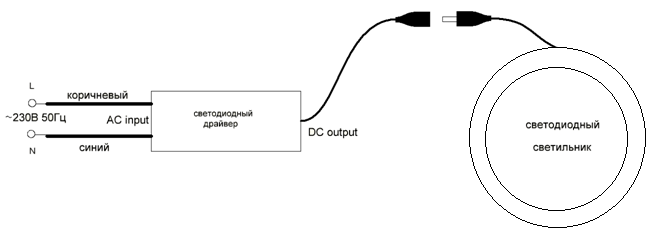 Коричневый провод – фаза L; синий провод – нейтраль N.Установите светильник в монтажной нише как показано на схеме: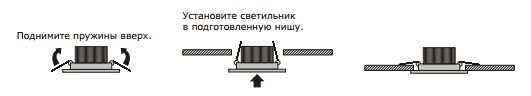 Включите питание 230В/50Гц.Техническое обслуживание и ремонт.Светильник не требует специального технического обслуживания.Протирку от пыли корпуса и оптического блока светильника осуществлять мягкой тканью по мере загрязнения.Обслуживание светильника проводить только при отключенном электропитании.Возможные неисправности и меры их устраненияЕсли после произведенных действий светильник не загорается, то дальнейший ремонт не целесообразен (неисправимый дефект). Обратитесь в место продажи светильника или в сервисный центр FERON.ХранениеСветильники в упаковках хранятся в картонных коробках в ящиках или на стеллажах в сухих отапливаемых помещениях. ТранспортировкаСветильники в упаковке пригодны для транспортировки автомобильным, железнодорожным, морским или авиационным транспортом.УтилизацияСветильники утилизируются в соответствии с правилами утилизации бытовой электронной техники.СертификацияПродукция сертифицирована на соответствие требованиям ТР ТС 004/2011 «О безопасности низковольтного оборудования», ТР ТС 020/2011 «Электромагнитная совместимость технических средств», ТР ЕАЭС 037/2016 «Об ограничении применения опасных веществ в изделиях электротехники и радиоэлектроники». Продукция изготовлена в соответствии с Директивами 2014/35/EU «Низковольтное оборудование», 2014/30/ЕU «Электромагнитная совместимость».Информация об изготовителе и дата производстваСделано в Китае. Изготовитель: Ningbo Yusing Electronics Co., LTD, Civil Industrial Zone, Pugen Vilage, Qiu’ai, Ningbo, China/ООО "Нингбо Юсинг Электроникс Компания", зона Цивил Индастриал, населенный пункт Пуген, Цюай, г. Нингбо, Китай. Уполномоченный представитель в РФ: ООО «СИЛА СВЕТА» Россия, 117405, г. Москва, ул. Дорожная, д. 48, тел. +7(499)394-69-26, www.feron.ru. Импортер: ООО «СИЛА СВЕТА» Россия, 117405, г. Москва, ул. Дорожная, д. 48, тел. +7(499)394-69-26.Дата изготовления нанесена на оболочке товара в формате ММ.ГГГГ, где ММ – месяц изготовления, ГГГГ – год изготовленияГарантийные обязательстваГарантия на светильник составляет 1 год (12 месяцев) со дня продажи.Замене подлежит продукция ТМ «Feron» не имеющая видимых механических повреждений.Продукция подлежит замене при возврате полной комплектации товара, упаковка которого не повреждена (потеря товарного вида).Гарантийные обязательства выполняются продавцом при предъявлении правильно заполненного гарантийного талона (с указанием даты продажи, наименования изделия, даты окончания гарантии, подписи продавца, печати) и кассового чека продавца. Незаполненный гарантийный талон снимает с продавца гарантийные обязательства.Гарантия распространяется только на ассортимент, проданный через розничную сеть.Гарантия соблюдается при выполнении требуемых условий эксплуатации, транспортировки и хранения.Гарантия не распространяется в случаях использования на производстве, в целях извлечения прибыли, а также в других целях, не соответствующих прямому применению продукции ТМ «Feron» предназначенной для бытовых нужд.Напряжение питания230В/50Гц230В/50ГцМощность7Вт12ВтСветовой поток560лм960лмЦвет свечения4000К4000КТип светодиодовSMD5730SMD5730Количество светодиодов1024Коэффициент пульсации освещенности<5%<5%Габаритные размерыØ97×30ммØ145×30ммВстраиваемый размерØ73ммØ106ммМатериал корпусастальстальСтепень защиты от пыли и влагиIP20IP20Класс защиты от поражения электрическим токомIIIIРабочая температура-20...+40°С-20...+40°СКлиматическое исполнениеУХЛ4УХЛ4Срок службы светодиодов30000 часов30000 часовнеисправностьВозможная причинаМеры устраненияСветильник не загораетсяОтсутствие напряжения в сетиВосстановите напряжение в сетиСветильник не загораетсяНеправильное подключение светильника к сетиПроверьте схему подключения светильника, при необходимости устраните неисправность